Warner Bros. Entertainment, SKY Italia, HBO (USA) hanno reso possibile la trasmissione in streaming del film “Temple Grandin” domenica 25 ottobre dalle 19:00 alle 23:00.Mnemonica srl, a titolo completamente gratuito, ha messo a disposizione la sua piattaforma per offrire la visione del film a chi ne farà richiesta.Una testimonianza di sensibilità e di partecipazione che ha enorme significato nel percorso di inclusione culturale che stiamo realizzando.Da +Cultura Accessibile e da tutti coloro che stanno aderendo e che alimentano questo progetto di progresso sociale va il più vivo ringraziamento a queste grandi realtà dell’offerta audiovisiva mondiale.Un ringraziamento speciale alle persone che operano in queste importanti strutture e che direttamente hanno lavorato perché questo appuntamento potesse realizzarsidomenica 25 ottobre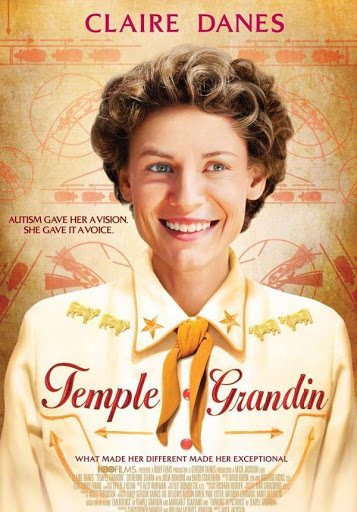 dalle 19:00 alle 23:00in streamingTemple GrandinUna donna straordinariaRegia di Mick JacksonCon Claire Danes, Catherine O'Hara, Julia Ormond, David Strathairn, Stephanie Faracy, Charles BakerHBO Films, Ruby FilmsAnno: 2010Durata: 103 minutiPer la visione in streaming del film occorre inviare una richiesta a info@cinemanchio.it e indicare nome cognome e indirizzo email.Riceverete le istruzioni per la registrazione alla piattaforma Mnemonica e, seguendo una semplice procedura, otterrete le vostre credenziali di accesso. L’accesso è dunque individuale e utilizzabile soltanto nella finestra temporale stabilita.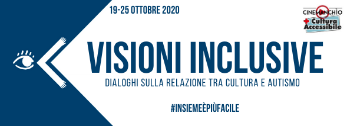 #insiemeèpiùfacile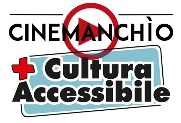 Sul Web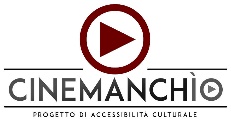 su Facebook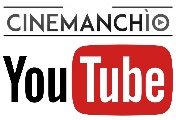 Su YouTubeUn ringraziamento speciale amnemonica srl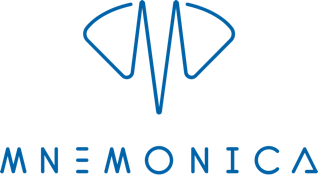 per la concessione della piattaformaLa visione in streaming del filmè un evento della manifestazioneVisioni Inclusivepromosso da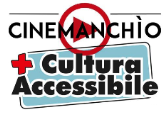 